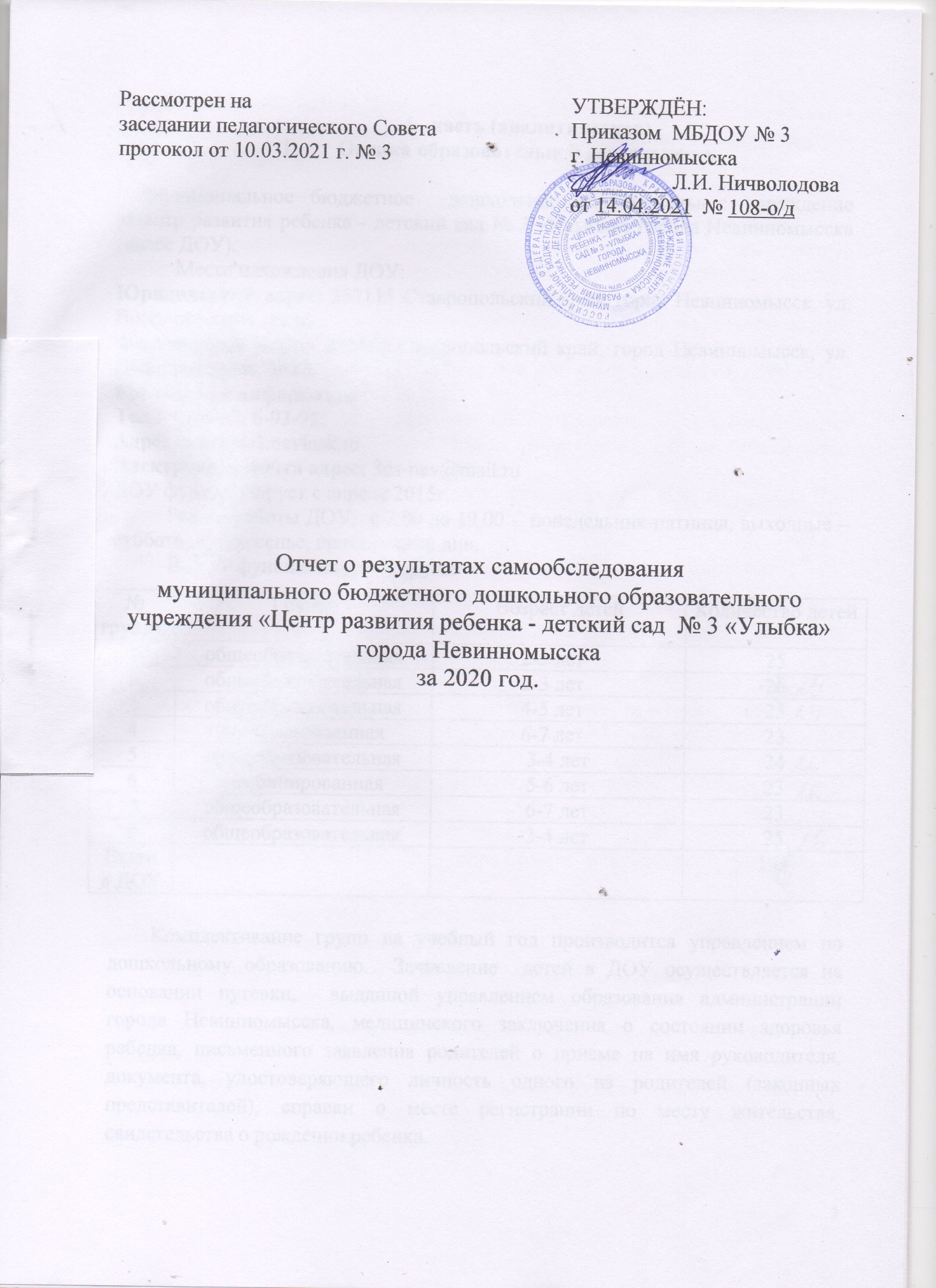 часть (аналитическая)Оценка образовательной деятельностиМуниципальное бюджетное  дошкольное образовательное учреждение «Центр развития ребенка - детский сад № 3 «Улыбка» города Невинномысска (далее ДОУ).            Место нахождения ДОУ:Юридический адрес: 357115 Ставропольский край, город Невинномысск, ул. Водопроводная, 368А.Фактический адрес: 357115 Ставропольский край, город Невинномысск, ул. Водопроводная, 368А.Контактная информация:Тел.:  6-98-87; 6-93-95Адрес сайта:ds3.nevinsk.ruЭлектронная почта адрес: 3ds-nev@mail.ruДОУ функционирует с апреля 2015г.Режим работы ДОУ:  с 7.00 до 19.00 -  понедельник-пятница, выходные – суббота, воскресенье, праздничные дни.В ДОУ функционирует 8 групп.Комплектование групп на учебный год производится управлением по дошкольному образованию.  Зачисление  детей в ДОУ осуществляется на основании путевки,  выданной управлением образования администрации города Невинномысска, медицинского заключения о состоянии здоровья ребенка, письменного заявления родителей о приеме на имя руководителя, документа, удостоверяющего личность одного из родителей (законных представителей), справки о месте регистрации по месту жительства, свидетельства о рождении ребенка. В ДОУ принимаются дети в возрасте от 2 до 7 лет. Зачисление ребенка в ДОУ осуществляется заведующим в порядке электронной очереди  и   на основании выданных  путевок управление образования администрации города Невинномысска.Педагогический коллектив реализует основную образовательную программу дошкольного образования муниципального бюджетного дошкольного образовательного учреждения «Центр развития ребенка – детский сад  № 3 «Улыбка»  города Невинномысска (далее Программа), приведенную  в соответствие с требованиями федерального государственного образовательного стандарта дошкольного образования, утвержденного  приказом Министерства образования и науки Российской Федерации «Об утверждении» от 17.10.2013г.  № 1155. 	Часть Программы, формируемая участниками образовательных отношений представлена программами направленными на реализацию приоритетных направлений работы ДОУ:- «Формирование основ безопасности у дошкольников» Н.Н. Авдеева, О.Л.  Князева, Р.Б. Стеркина «Детство-Пресс», 2011г. – с 2 до 7 лет;- «Ладушки» И. Каплунова, И. Новоскольцева, издательство «Композитор – Санкт-Петербург», 2007 г. – с 2 до 7 лет;- «Приключения кота Белобока, или экономика для малышей», С.В. Герасименко, Е.А. Маркушевская, с 5 до 7 лет;- «Региональная культура, как средство патриотического воспитания детей дошкольного возраста»  Р.М. Литвинова, ООО «Литера», 2009 г. – с 5 до 7 лет;Управление ДОУ  осуществляется в соответствии с законодательством Российской Федерации, в том числе:Конституцией Российской Федерации;Федеральным законом  «Об образовании в Российской Федерации» №273-ФЗ от 29.12.2012г.Законом Российской Федерации от 12.01.1996 № 7-ФЗ «О некоммерческих организациях»;Федеральным законом от 08.05.2010 № - 83 ФЗ «О внесении изменений в отдельные законодательные акты Российской Федерации в связи с совершенствованием правового положения государственных (муниципальных) учреждений;Порядком  организации и осуществления образовательной деятельности по основным общеобразовательным программам - образовательным программам дошкольного образования,Федеральным государственным образовательным стандартом дошкольного образования;иными нормативными правовыми актами Российской Федерации, Ставропольского края;муниципальными правовыми актами города Невинномысска;распоряжениями Учредителя;локальными актами Комитета, договором о передачи имущества в оперативные управления, правилами и нормами охраны труда, техники безопасности и противопожарной защиты, государственными санитарно-эпидемиологическими правилами и нормами;Уставом ДОУ;локальными актами ДОУ.	ДОУ действует на основании Устава  утвержденным 19.05.2020 г. № 209-о/д, согласован распоряжением комитета по управлению муниципальным имуществом администрации города Невинномысска от 20 мая 2020 № Р-102.	Образовательная деятельность осуществляется в соответствии с лицензией на правоведения образовательной деятельности от 27.03.2015г. № 3889, срок действия  -  бессрочно.	В ДОУ создана  развивающая предметно-пространственная среда, учитывающая возрастные, индивидуальные особенности детей и позволяющая реализовать Программу в полном объеме. В группах созданы игровые, познавательные, физкультурно-спортивные, художественно-эстетические, речевые центры, которые систематически   пополняются пособиями, игрушками, дидактическим материалом.         Групповые помещения, музыкальный, спортивный залы  оборудованы в соответствии с разделом IV «Требования к зданию, помещениям, оборудованию и их содержанию» СанПиН 2.4.1.3049-13.Общая площадь   территории ДОУ составляет   9000 м2, ограждена забором, разделена на игровые площадки клумбами с растительностью - это создает благоприятный экологический комфорт. Имеется спортивная площадка,  цветники, огороды, площадка по ПДД. 	Территория ДОУ отвечает требованиям разделу III «Требования к оборудованию и содержанию территории дошкольных образовательных организаций» СанПиН 2.4.1.3049-13.	В ДОУ осуществляется система работы  с родителями, которая включает в себя информирование (официальный сайт ДОУ, стенды, родительские собрания, консультации, беседы, социальная сеть Инстаграм), проведение совместных мероприятий (в соответствии с годовым планом и по мере разрешения посещения в связи с эпидемиологической обстановкой). В 2020 году в период самоизоляции, введенной в качестве ограничительного мероприятия в Ставропольском крае, занятия с детьми воспитатели вели дистанционно через WhatsApp и социальные сети. Подключали к работе родителей, чтобы они могли участвовать в обучении и воспитании, организовывали для них консультации, помогали с литературой, совместно решали технические проблемы. Также в течение учебного года использовались различные формы взаимодействия с родителями:-консультации врачей, медсестры, старшего воспитателя ДОУ;-анкетирование;	Подводя итоги работы за 2020 – 2021 учебный год, следует отметить, что педагогический коллектив ДОУ стремится успешно реализовать намеченные планы, решать поставленные перед ним задачи и обучаться новым формам образовательной деятельности.Результаты работы следующие:В ДОУ  проведен смотр развивающей предметно-пространственной среды в группах по созданию условий развития воспитанников, открывающих возможности для его социализации, личностного развития, развития инициативы и творческих способностей  на основе сотрудничества с взрослыми и сверстниками, доступности, вариативности,  эстетичности.Все группы разделены на зоны по образовательным областям в соответствии с ФГОС ДО.Данные зоны оснащены необходимым материалом для развития интеллектуальных и творческих способностей, так же для формирования личностных качеств воспитанников. Все зоны в группах безопасны, эстетичны. Вывод: Продолжить работу в пополнении и оснащении развивающей предметно-пространственной среды в соответствии с ФГОС ДО во всех возрастных группах. Организовать работу по оснащению пособий, раздаточным и наглядным материалом  по всем образовательным областям.Оценка системы управления ДОУ.	Управление ДОУ  осуществляется на основе сочетания единоначалия и коллегиальности, что соответствует ст. 26 Федерального Закона РФ «Об образовании в Российской Федерации» №273-ФЗ от 29.12.2012г.В соответствии с Уставом ДОУ формами общественного ДОУ, обеспечивающими государственно - общественный характер управления, являются: Управляющий Совет ДОУ; Родительский Совет ДОУ; Общее собрание трудового коллектива; Педагогический Совет ДОУ. Общественные органы управления работают в соответствии с разработанными планами, ведутся протоколы заседаний.Оценка содержания и качества подготовки обучающихся       В соответствии с Программой проводится оценка индивидуального развития воспитанников. Оценка проводится педагогическими работниками в рамках педагогической диагностики. Результаты педагогической диагностики используются исключительно для решения образовательных задач. Доля воспитанников имеющих положительную динамику развития составила 100%.IV. Оценка организации учебного процесса	Образовательная деятельность в ДОУ организована в соответствии с требованиями Программы и  СанПиН 2.4.1.3049-13.	Непрерывная образовательная деятельность осуществляется в соответствии с учебным планом, сеткой занятий, режимом дня и календарным учебным графиком, разработанными ДОУ самостоятельно. V. Оценка качества кадрового, учебно-методического процесса, информационного обеспеченияОбщее количество педагогов в ДОУ составляет  17 человек.Общее количество руководящих работников ДОУ (руководитель, старший воспитатель) составляет 2 человека.Возраст педагогов ДОУСтаж работы педагогических работников ДОУОбразование руководящих и педагогических работников ДОУ.В 2020-2021 учебном году курсы повышения квалификации прошли 13 педагогов, что составляет 76%. Профессиональную переподготовку  в 2020-2021 учебном году прошли 2 педагога, что составляет 12 %.Укомплектованность педагогическими кадрами – 100%.VI. Оценка качества учебно-методического обеспеченияобразовательного процессаВ ДОУ создана система методической работы, в которую входит -  педагогический совет, аттестационная комиссия, позволяющая педагогам постоянно совершенствовать свой профессиональный уровень.Большое внимание в ДОУ уделяется самообразованию педагогов. Направление и содержание самообразования определяется самим педагогом в соответствии с его потребностями и интересами. Результаты работы по самообразованию – источник пополнения методического кабинета. Это и конспекты занятий, планы разнообразных видов деятельности, дидактические игры.В ДОУ практикуются формы методической работы, которые позволяют достаточно эффективно работать с кадрами:Методическая работа ДОУ способствует созданию атмосферы творчества и психологического комфорта педагогического коллектива и направлена на обеспечение эмоционального благополучия ребёнка и педагогического коллектива, получение детьми квалифицированном всестороннем развитии, повышение уровня знаний родителей по вопросам воспитания, обучения и развития детей.VII. Оценка качества информационного обеспеченияВ ДОУ имеется необходимая методическая и художественная литература, позволяющая реализовать Программу в полном объеме. Однако с учетом требований ФГОС дошкольного образования необходимо дополнить оснащение методической литературы в этом направлении.	ДОУ оснащено современными техническими средствами, позволяющими говорить о созданных условиях для использования современных информационно – коммуникационных технологий в образовательном процессе. Рабочие места заведующей, старшего воспитателя оснащены компьютерной техникой, имеется телевизор, мультимедийный проектор, ноутбук, экран для просмотра семинаров, праздников, слайдов методических разработок, ламинатор, брошуратор.Действует официальный сайт ДОУ, разработанный в соответствии со ст. 29 «Информационная открытость образовательной организации Закона Российской Федерации «Об образовании в Российской Федерации, где родители могут в открытом доступе просматривать информацию о ДОУ. Так же действует страничка ДОУ в социальной сети «Инстаграм», на которой показана работа детского сада в полном объеме.Вывод: Информационная система ДОУ позволяет решать следующие задачи:Использование информационных технологий для непрерывного профессионального образования педагогов;Создание условий для взаимодействия семьи и ДОУ через единое информационное пространство;Повышение качества образования через активное внедрение информационных технологий.VIII. Оценка материально-технической базыДОУ расположено в спальном районе на окраине города. Здание построено по типовому проекту: кирпичное, двухэтажное, имеет системы  централизованного водоснабжения, канализации, имеется котельная. Общая площадь здания составляет 1446 кв.м. В ДОУ функционируют кабинет логопеда, музыкальный, спортивные залы, медицинский блок, пищеблок.Пищеблок оснащен технологическим и холодильным оборудованием, инвентарем, посудой в соответствии с разделом VIII «Требования к оборудованию пищеблока, инвентарю, посуде» СанПиН 2.4.1.3049-13.ДОУ обеспечено мебелью, инвентарем и посудой в соответствии с разделом IV «Требования к зданию, помещениям, оборудованию  и их содержанию» СанПиН 2.4.1.3049-13.ДОУ оснащено автоматической системой пожаротушения, поддерживаются в состоянии постоянной готовности первичные средства пожаротушения: огнетушители, пожарные краны.  Соблюдаются требования к содержанию эвакуационных выходов. Функционирует объектовая станция «Стрелец-Мониторинг». В целях соблюдения антитеррористической безопасности в ДОУ заключен договор на обслуживание кнопки тревожной сигнализации. Охранные услуги оказывает ООО «ВЫМПЕЛ-СК», с использованием металлоискателя досмотрового и тревожной кнопки. Взаимодействие ДОУ с социальными партнерами.Социальное партнерство создает благоприятные условия для творческого саморазвития участников образовательного процесса.ГБ образовательное учреждение	               оказание специалистами Центра на «Центр психолого-медико-	                        безвозмездной основе, помощь всоциального сопровождения»	                   обследование воспитанников,                                                                            консультирование педагогов.МБУ ДО «ДДТ» г. Невинномысска          организация работы педагогами                                                                       «Станции юных натуралистов                                                                       МБУ ДО «ДДТ», при проведении                                                                                   экскурсий, мастер классов,                                                                        совместных мероприятий      IX. Оценка качества системы охраны здоровья воспитанников ДОУ.В ДОУ используются различные средства физического воспитания в комплексе: рациональный режим, питание, закаливание (воздушное), утренняя гимнастика, развивающие упражнения, спортивные игры, досуги, непрерывная образовательная деятельность по физической культуре. Во всех  возрастных группах организованы уголки по физической культуре оснащенные спортивным оборудованием, пособиями безопасными для жизни и здоровья детей. Систематически проводятся мероприятия по профилактике плоскостопия и сколиоза: специальные упражнения, массажные коврики, дорожки здоровья, ребристые доски, дуги для пролезания. С целью профилактики простудных заболеваний педагоги ДОУ проводят  работу по закаливанию: упражнения после сна (в постели), ходьба по ребристой доске, полоскание горла охлажденной водой после еды, бег босиком летом.Для снижения заболеваемости в ДОУ проводятся закаливающие        процедуры и физкультурно-оздоровительные мероприятия: создание гигиенических условий жизни детей; обеспечение чистоты и систематической смены белья.Мониторинг заболеваемости воспитанников ДОУ № 3Группы здоровья воспитанников ДОУ № 3X. Оценка функционирования внутренней системы оценки качества образования  	В ДОУ разработано Положение о системе внутреннего мониторинга качества образования в муниципальном бюджетном дошкольном образовательном учреждении «Центр развития ребенка – детский сад № 3 «Улыбка» города Невинномысска (далее Положение). 	Система оценки качества образования представляет собой совокупность организационных структур, норм и правил, диагностических и оценочных процедур, обеспечивающих на единой основе оценку образовательных достижений обучающихся, эффективности образовательных программ с учетом запросов основных пользователей результатов системы оценки качества образования.Оценка качества образования осуществляется посредством:системы внутридошкольного контроля;лицензирования;мониторинга качества образования.	В качестве источников данных для оценки качества образования используются:образовательная статистика;социологические опросы;отчеты педагогов и воспитателей ДОУ;посещение и анализ НОД, мероприятий, организуемых педагогами дошкольного учреждения.	Мониторинг предусматривает сбор, системный учет, обработку и анализ информации об организации и результатах воспитательно-образовательного процесса для эффективного решения задач управления качеством образования в ДОУ.2 часть. ПОКАЗАТЕЛИ деятельности ДОУ, подлежащей самообследованию.№группыГруппаВозраст детей Количество детей1общеобразовательная2-3 лет252общеобразовательная2-3 лет253общеобразовательная4-5 лет244комбинированная6-7 лет235общеобразовательная3-4 лет266комбинированная5-6 лет267общеобразовательная6-7 лет238общеобразовательная3-4 лет26Всего в ДОУ198ВозрастКоличество%До 25 лет1625-35 лет42336-45 лет84746-55 лет31856 и старше16Стаж работыКоличество%До 5лет166-10 лет63511-20 лет741более 20 лет318ОбразованиеКоличество%Руководящие работникиРуководящие работникиРуководящие работникиВысшее1100Незаконченное высшее--Среднее специальное/профессиональное--Среднее (полное)--Педагогические работникиПедагогические работникиПедагогические работникиВысшее1694Незаконченное высшее00Среднее специальное/профессиональное16Среднее (полное)--Категория педагогических работниковКатегория педагогических работниковКатегория педагогических работниковВысшая 318Первая212Соответствие должности529Без категории741Работа с педагогическими кадрами по реализации задач  МБДОУОрганизационно-методическое обеспечениеРабота по самообразованиюПедагогический мониторингПедагогическиесоветыМетодический советРабота над индивидуальной темой по самообразованиюПосещение и анализ занятий педагоговМедико-педагогический консилиумЗаседания методического объединенияКонсультирование, индивидуальные собеседованияИзучение системы работы педагога по темеАттестационнаякомиссияСовещание при заведующей ДОУСоздание рекомендаций:«Самообразование для педагогов», «Список рекомендуемой литературы», «Материалы из опыта работы»Диагностика педагогических кадровТематическиесеминарыРазработка методических рекомендаций, пособийОбобщение  системы работы педагогаСобеседование с педагогамиСеминары-практикумыСистематизация знаний и умений Активизировать, поддерживать творческий потенциал педагогов, развивать профессиональную компетентность.Общение с коллегамиДеловые игрыСпособствовать повышению интереса педагогов к рассматриваемой проблеме, творческому поиску.Рост педагогического мастерства.Транслировать опыт педагогического коллективаНаши социальные партнеры:Формы взаимодействия:Формы взаимодействия:МБОУ СОШ №20  Экскурсии, совместные мероприятия (открытые показы занятий, педсоветы), родительские собрания с целью обеспечения преемственности между ДОУ и школой.Экскурсии, совместные мероприятия (открытые показы занятий, педсоветы), родительские собрания с целью обеспечения преемственности между ДОУ и школой.МБУ «Центральной городской библиотеки № 1» Филиал МБУ ДО ДМШ музыкальной школы № 1ДЮСШ ЗВС «Ледовый дворец»Экскурсии, совместные мероприятия, приобщение родителей к мероприятию.Экскурсии, совместные мероприятия, приобщение детей к музыкальному искусству.Экскурсии, совместные мероприятия, консультации и беседы с сотрудниками, приобщение детей к спорту.Экскурсии, совместные мероприятия, приобщение родителей к мероприятию.Экскурсии, совместные мероприятия, приобщение детей к музыкальному искусству.Экскурсии, совместные мероприятия, консультации и беседы с сотрудниками, приобщение детей к спорту.Учебный годНе пропустили по болезни ни одного раза чел/%Пропустили по болезни 1-2 раза чел/%Пропустили по болезни более 3-х раз чел/%2020-202160/31%99/51%35/18%1 группа здоровья чел/%2 группа здоровья чел/%3 группа здоровья чел/%4 группа здоровья чел/%5 группа здоровья чел/%2020-2021Всего: 19817/9%166/84%15/7%--N п/пПоказателиЕдиница измеренияПоказатели1.Образовательная деятельность1.1Общая численность воспитанников, осваивающих образовательную программу дошкольного образования, в том числе:человек  1981.1.1В режиме полного дня (8 - 12 часов)человек1981.1.2В режиме кратковременного пребывания (3 - 5 часов)человек01.1.3В семейной дошкольной группечеловек01.1.4В форме семейного образования с психолого-педагогическим сопровождением на базе дошкольной образовательной организациичеловек01.2Общая численность воспитанников в возрасте до 3 летчеловек501.3Общая численность воспитанников в возрасте от 3 до 8 летчеловек1481.4Численность/удельный вес численности воспитанников в общей численности воспитанников, получающих услуги присмотра и ухода:человек/%198/1001.4.1В режиме полного дня (8 - 12 часов)человек/%198/1001.4.2В режиме продленного дня (12 - 14 часов)человек/%01.4.3В режиме круглосуточного пребываниячеловек/%01.5Численность/удельный вес численности воспитанников с ограниченными возможностями здоровья в общей численности воспитанников, получающих услуги:человек/%01.5.1По коррекции недостатков в физическом и (или) психическом развитиичеловек/%01.5.2По освоению образовательной программы дошкольного образованиячеловек/%01.5.3По присмотру и уходучеловек/%01.6Средний показатель пропущенных дней при посещении дошкольной образовательной организации по болезни на одного воспитанника                                                                                                                 день6,91.7Общая численность педагогических работников, в том числе:человек171.7.1Численность/удельный вес численности педагогических работников, имеющих высшее образованиечеловек/%16/941.7.2Численность/удельный вес численности педагогических работников, имеющих высшее образование педагогической направленности (профиля)человек/%16/941.7.3Численность/удельный вес численности педагогических работников, имеющих среднее профессиональное образованиечеловек/%1/61.7.4Численность/удельный вес численности педагогических работников, имеющих среднее профессиональное образование педагогической направленности (профиля)человек/%1/61.8Численность/удельный вес численности педагогических работников, которым по результатам аттестации присвоена квалификационная категория, в общей численности педагогических работников, в том числе:человек/%1.8.1Высшаячеловек/%3/181.8.2Перваячеловек/%2/121.9Численность/удельный вес численности педагогических работников в общей численности педагогических работников, педагогический стаж работы которых составляет:человек/%1.9.1До 5 летчеловек/%1/61.9.2Свыше 30 летчеловек/%0/01.10Численность/удельный вес численности педагогических работников в общей численности педагогических работников в возрасте до 30 летчеловек/%1/61.11Численность/удельный вес численности педагогических работников в общей численности педагогических работников в возрасте от 55 летчеловек/%1/61.12Численность/удельный вес численности педагогических и административно-хозяйственных работников, прошедших за последние 5 лет повышение квалификации/профессиональную переподготовку по профилю педагогической деятельности или иной осуществляемой в образовательной организации деятельности, в общей численности педагогических и административно-хозяйственных работниковчеловек/%16/1001.13Численность/удельный вес численности педагогических и административно-хозяйственных работников, прошедших повышение квалификации по применению в образовательном процессе федеральных государственных образовательных стандартов в общей численности педагогических и административно-хозяйственных работниковчеловек/%9/501.14Соотношение «педагогический работник/воспитанник» в дошкольной образовательной организациичеловек/человек1/91.15Наличие в образовательной организации следующих педагогических работников:1.15.1Музыкального руководителяда/нетда1.15.2Инструктора по физической культу                                                                     реда/нетнет1.15.3Учителя-логопедада/нетда1.15.4Логопеданет1.15.5Учителя-дефектологада/нетнет1.15.6Педагога-психологанет2.Инфраструктура2.1Общая площадь помещений, в которых осуществляется образовательная деятельность, в расчете на одного воспитанникакв. м3,442.2Площадь помещений для организации дополнительных видов деятельности воспитанниковкв. м17,02.3Наличие физкультурного залада/нетда2.4Наличие музыкального залада/нетда2.5Наличие прогулочных площадок, обеспечивающих физическую активность и разнообразную игровую деятельность воспитанников на прогулкеда/нетда